Recall Cases Summary – Canada (Last Update Date: 30 September 2023)Title Canada Recalls Summary (01 September 2023 to 30 September 2023) Abstract In Canada, when hazards are identified in consumer products, they will be recalled and published in the Recalls and Safety Alerts Database on the Health Canada website, which is updated daily. The Canada recalls from 01 September 2023 to 30 September 2023 are summarized below:Date Product Categories Hazard Image01-Sept-2023Big Game Hunters and Garden Games Sanford Croquet SetSporting Goods / EquipmentLead Poisoning Hazard, Chemical Hazard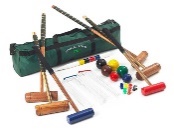 07-Sept-2023Certain Pirelli 28-622 P ZERO TM Race TLR Bicycle TiresSporting Goods / EquipmentFall Hazard, Injury Hazard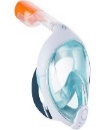 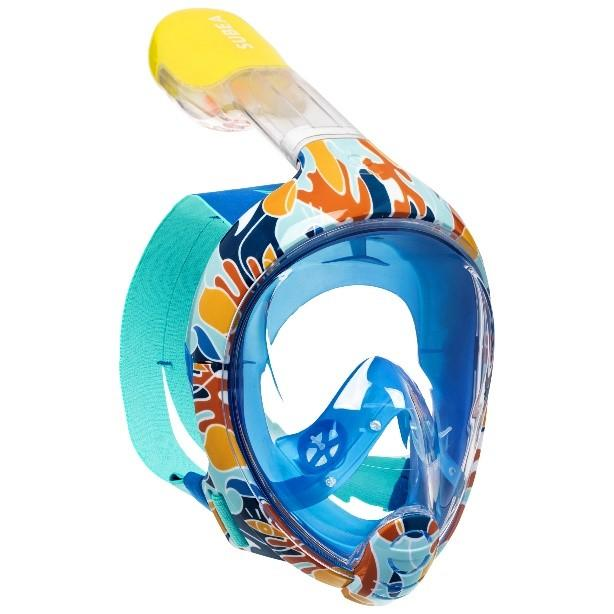 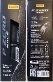 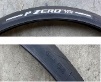 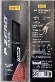 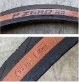 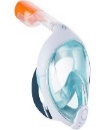 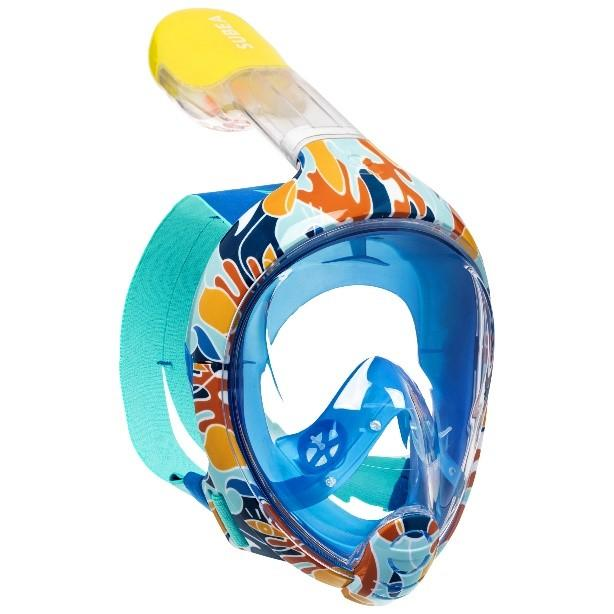 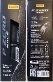 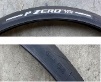 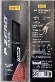 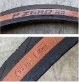 08-Sept-2023SUBEA Easybreath Children's SnorkelSporting Goods / EquipmentSuffocation Hazard, Injury Hazard, Drowning Hazard, Risk of Death08-Sept-2023Sovereign Opal 2022FoodMicrobiological Hazard/ 09-Sept-2023Paqui Brand 2023 One Chip ChallengeFoodHealth Risk Hazard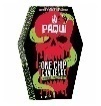 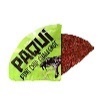 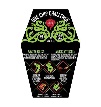 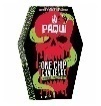 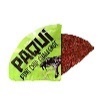 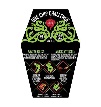 11-Sept-2023Assorted Joe Fresh Hair Elastic and Jewelry ProductsJewelryLaceration Hazard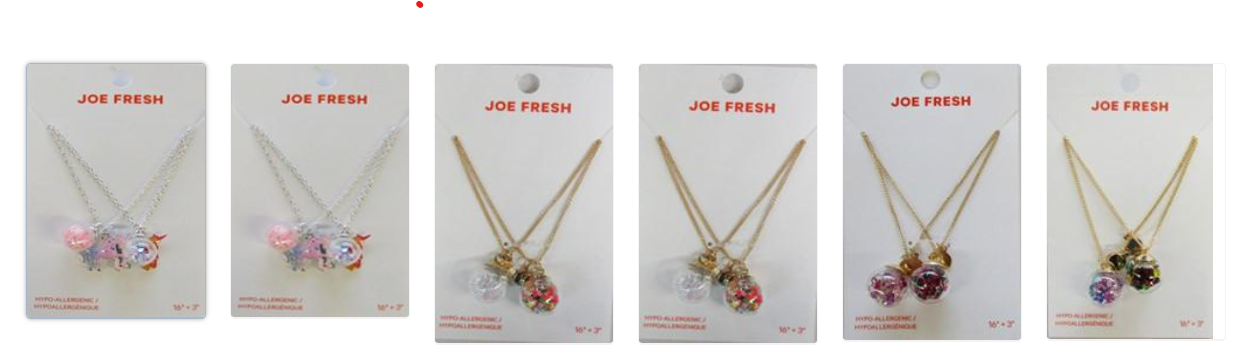 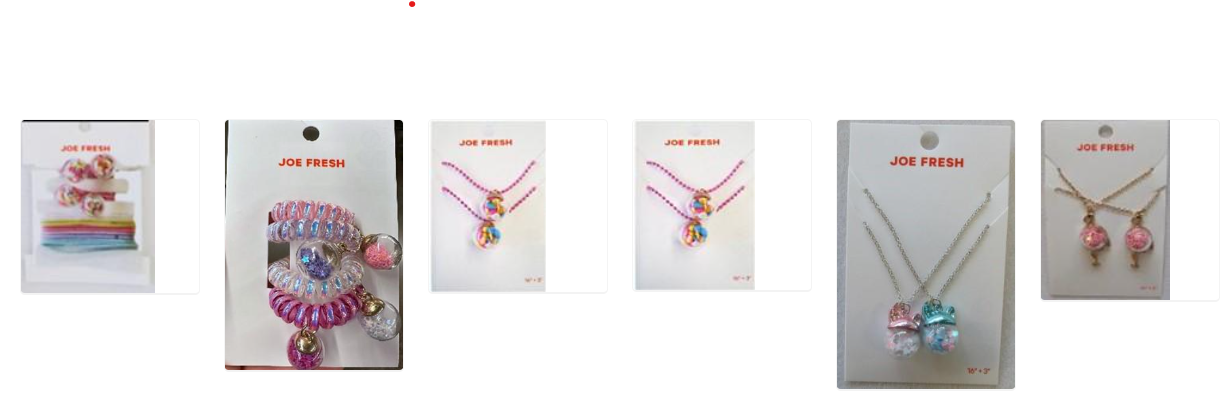 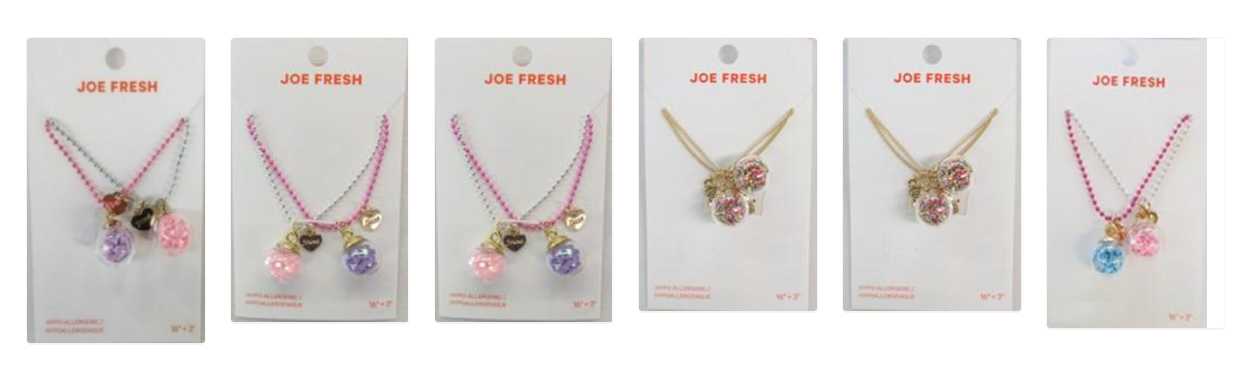 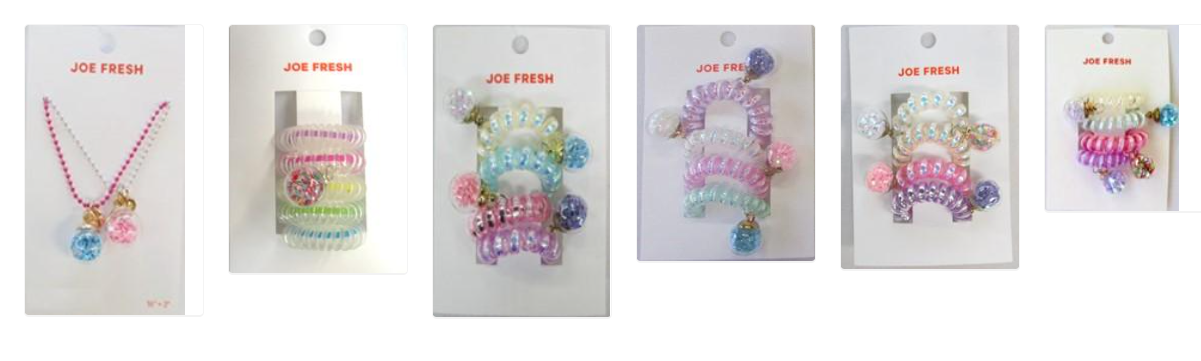 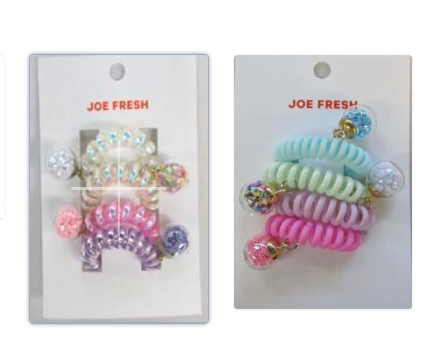 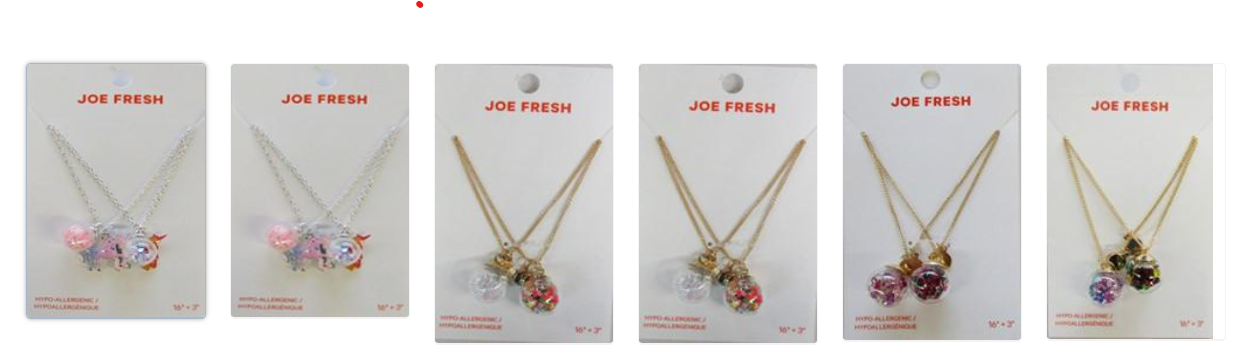 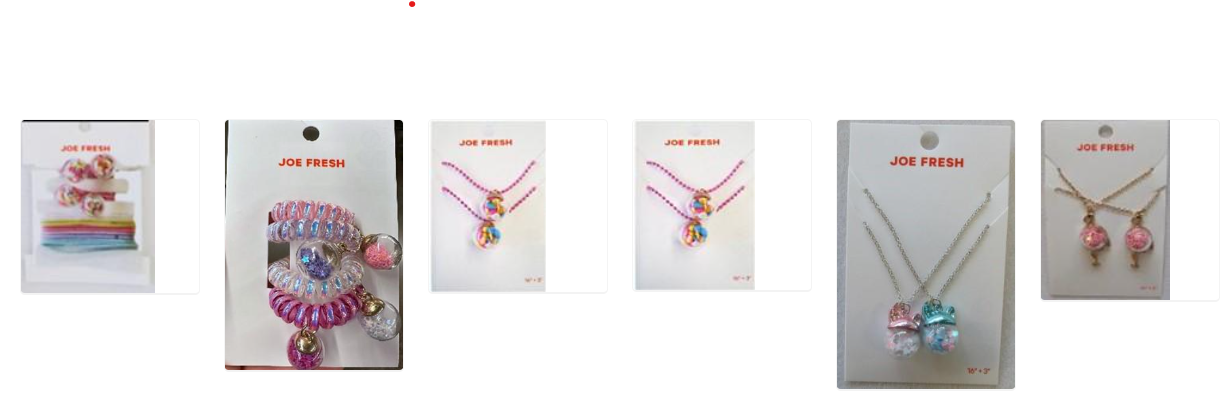 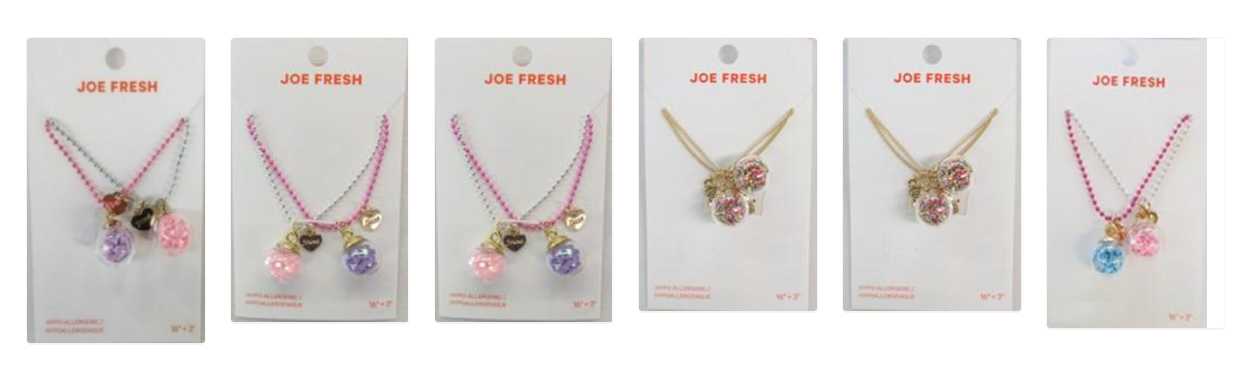 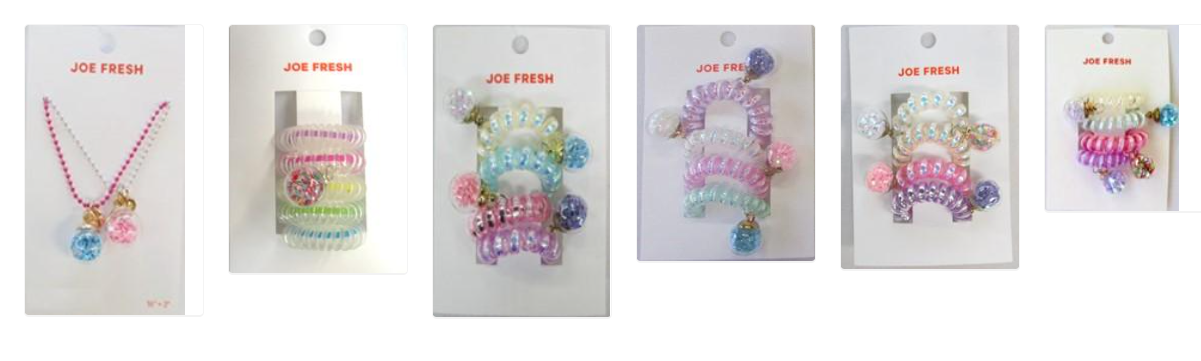 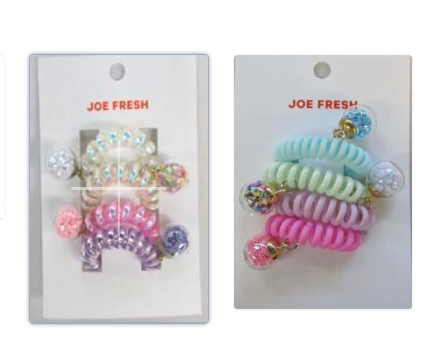 13-Sept-2023IKEA LETTAN MirrorHousehold ItemsInjury Hazard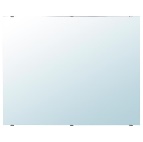 13-Sept-2023Fatima Dry Stout (Beer)FoodSafety Risk Hazard/14-Sept-2023Magnetic Dart BoardToys and Childcare ProductsIngestion Hazard, Swallowing Risk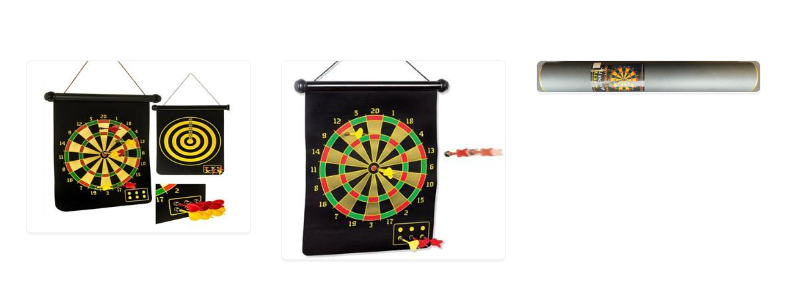 14-Sept-2023Generac Portable GeneratorsMachineryFire Hazard, Burn Hazard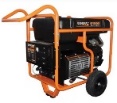 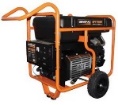 15-Sept-20233-in-1 LEA Baby Luna – White and Natural CribsFurnitureEntrapment Hazard, Injury Hazard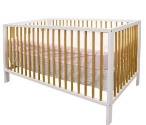 15-Sept-20233-Piece and 5-Piece Tan Bistro SetsOutdoor Living ItemsFall Hazard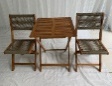 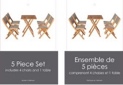 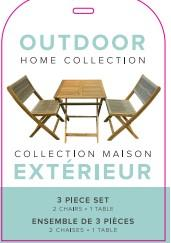 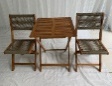 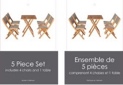 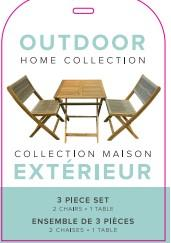 15-Sept-2023Netic Pen - The Transformable Magnetic PenStationeryIngestion Hazard, Swallowing Risk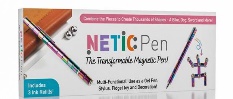 15-Sept-2023Mild PepperonistixFoodMicrobiological Hazard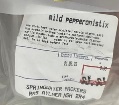 16-Sept-2023Enoki MushroomFoodMicrobiological Hazard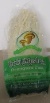 18-Sept-2023Double-Walled Stainless Steel Children's CupsFood Contact MaterialLead Poisoning Hazard, Risk of Death, Health Risk Hazard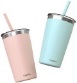 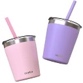 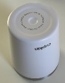 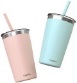 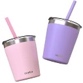 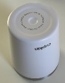 19-Sept-2023ZDZBLX MagnetsToys and Childcare ProductsIngestion Hazard, Swallowing Risk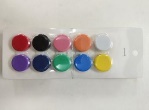 19-Sept-2023Enoki MushroomFoodMicrobiological Hazard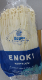 19-Sept-2023Caffeinated Energy Drinks and MixesFoodChemical Hazard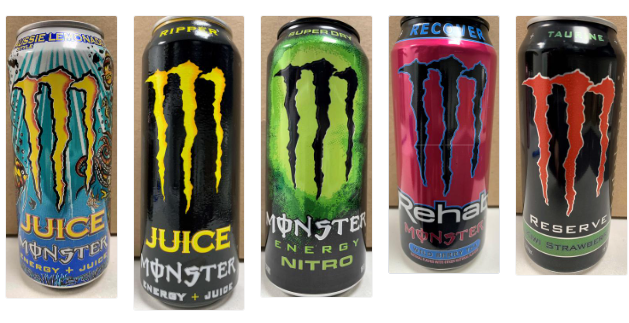 20-Sept-2023Infant Formula Products Made with Natural Goat MilkFoodChemical Hazard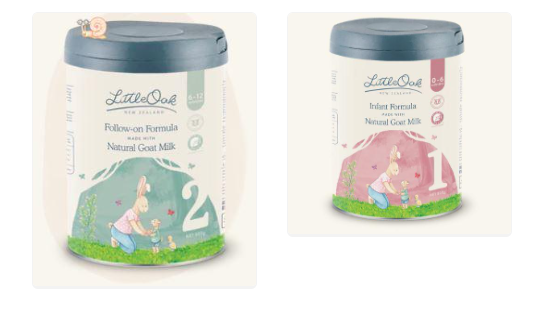 20-Sept-2023Rojada Child Safety SeatsToys and Childcare ProductsInjury Hazard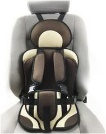 21-Sept-2023Various Rainbow Road Board BooksToys and Childcare ProductsChoking Hazard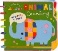 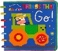 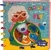 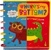 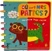 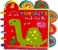 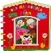 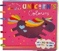 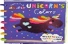 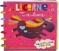 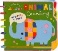 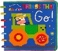 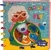 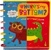 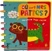 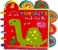 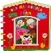 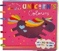 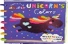 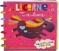 21-Sept-2023DR Power Equipment Chipper ShreddersMachineryLaceration Hazard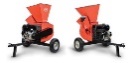 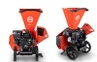 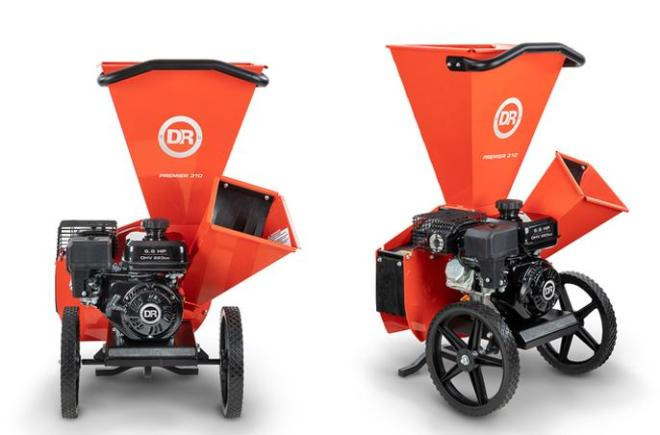 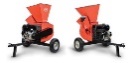 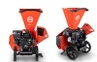 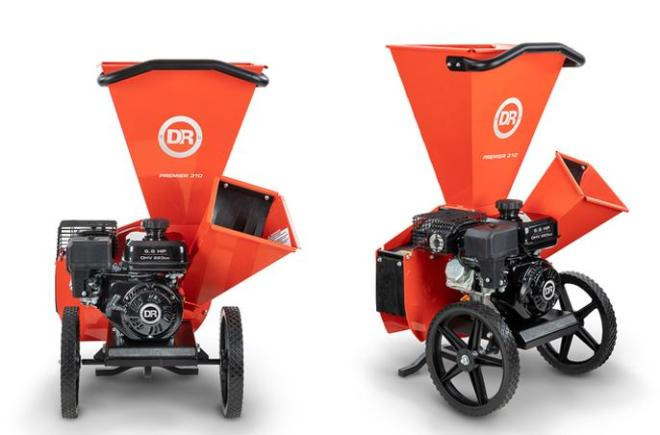 21-Sept-2023Shimano 11-Speed Bonded Hollowtech II Road CranksetsSporting Goods / EquipmentCrash Hazard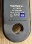 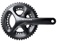 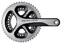 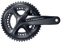 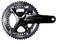 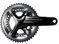 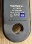 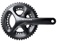 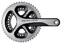 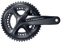 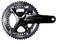 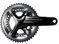 21-Sept-2023Metaflux 70-81 Titanium Spray in AerosolChemicalsInjury Hazard, Risk of Death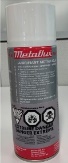 22-Sept-2023X-Lite Multi-Purpose LighterTools and HardwareFire Hazard, Burn Hazard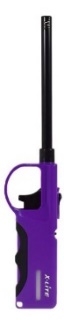 22-Sept-2023Mountain Equipment Company (MEC) Tremblant Youth JacketFabric / Textile / Garment / Home TextileStrangulation Hazard, Entanglement Hazard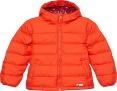 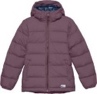 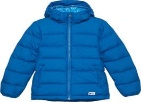 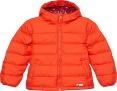 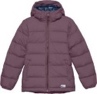 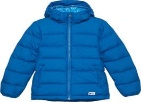 22-Sept-2023Ultra High Strength MagnetsToys and Childcare ProductsIngestion Hazard, Swallowing Risk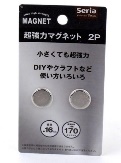 24-Sept-2023TahinaFoodMicrobiological Hazard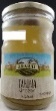 25-Sept-2023Honda EU7000is Portable GeneratorsMachineryFire Hazard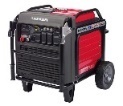 25-Sept-2023Latex-Free Magnetic Re-Usable Water BalloonsToys and Childcare ProductsIngestion Hazard, Swallowing Risk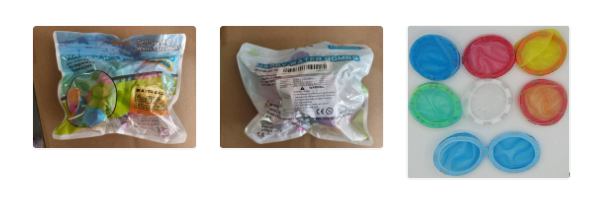 26-Sept-2023Emporia’s North America Smart PlugsElectrical AppliancesElectric Shock Hazard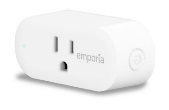 26-Sept-2023Ascorbic AcidChemicalsChemical Hazard/27-Sept-2023STAX Insane Magnetic Building BlocksToys and Childcare ProductsIngestion Hazard, Swallowing Risk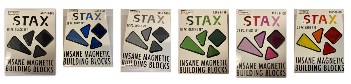 29-Sept-2023CantaloupeFoodMicrobiological Hazard/